Huddinge IFVerksamhetsberättelse år 2021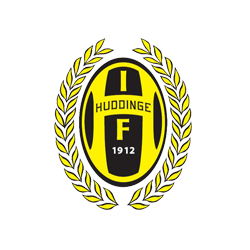 Epost: kansli@huddingeif.seTelefon: 08-7116714Org.nr: 812800-1248Styrelsen: Under verksamhetsåret 2021 så har följande personer suttit i styrelsen: Michele Sganzerla (ordförande) Kristian Ellerstad (vice ordförande) Oskar Hillenfjärd (kassör)Fredrik Lange (Ledamot) Dan Björnsby (café/marknad) Malin Hellqvist (sponsring/marknad) Mats Klinga (Sekreterare/Ungdom) Emma Lundin (Suppleant) Annika Cannehag (Fram till årsmötet 2021)Styrelsen har genomfört 15 protokollförda sammanträden under 2021.Medlemmar: 1052 stycken aktiva, 190 stycken ledare, 7 stycken stödmedlemmar = 1249 stycken. Kansliet: Under året så har Fredrik Nilsson och Johan Wilny tjänstgjort på kansliet. Fredrik som föreningskonsulent och Johan som sportchef ungdom samt akademichef.Sportsliga resultatDamlaget: Tränades från start av Sten Magnusson, men därefter tog Stefan Thomasson över innan seriespelet påbörjades. Spelade i Division 2 M Svealand och slutade där på en 8:e plats av 10 lag och blev tvångsnedflyttade till Division 3 där man kommer att spela i år 2022. 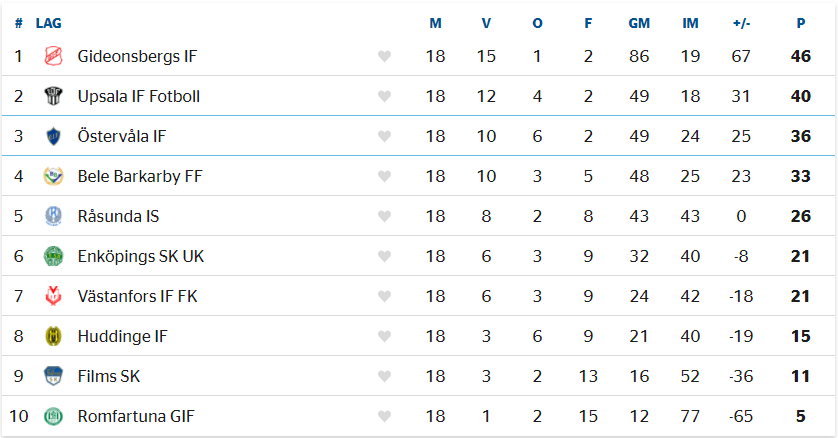 Herrlaget: Tränades av Kiarash Livani tills han klev av och Benny Johansson tog över huvuduppdraget. Tränade då laget tillsammans med Bover Gültekin och Baran Coskun. Spelade i Division 2 Södra Svealand under året och slutade där på en 4:e plats. Kommer under året 2022 att spela i Division 2 Södra Svealand igen. 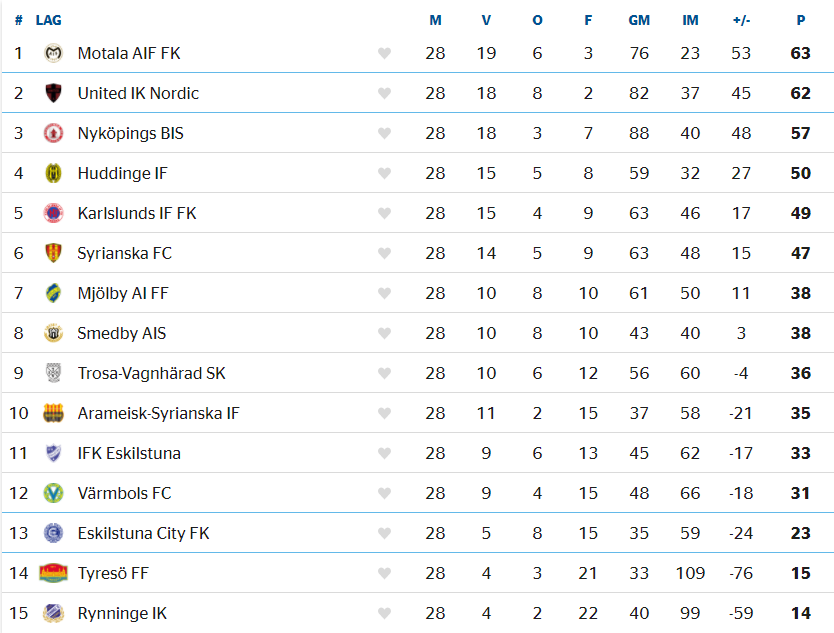 Ungdomslagen (tabeller finns längst ned i dokumentet): Vi hade under året 2021 följande antalet lag anmälda: Barn (flickor): 10stBarn (pojkar): 38stUngdom (flickor): 6stUngdom (pojkar): 23stTotalt antal lag: 77stÖvrig verksamhet under åretVårcup: Spelades i spelformerna 5 mot 5 och 7 mot 7 med ca 28 deltagande lag, vilket är färre än vi hade hoppats på. Höstcup: Ställdes in pga covid-19. Sommarfotbollsskolor/höstlovsfotbollsskola: För 38:e året i rad har vi anordnat sommarskolor. Vi har under sommaren och hösten bedrivit fotbollsskolor under följande veckor: v24, v26, v27 & v32 samt höstlovsfotbollsskola v44. Påsklovet fick vi tyvärr ställa in pga covid-19. Vi har hållit till på Källbrinks IP konstgräs och vi arrangerade dessa i egen regi. Ansvariga var våra överledare från projektet ”unga ledare”. I år deltog ca 300 barn i åldrarna 7-12 år.Brassefotbollsskola: Vecka 25 anordnades årets brassefotbollsskola. Ansvariga var våra ledare från projektet ”unga ledare”. Ca 55 barn i åldrarna 8-13 år deltog i denna brasseskola. Akademicamp: Vecka 26, 32 och 44 arrangerades akademicamper där föreningens akademitränare skötte utbildningen och träningen. Vi höll till på Källbrinks IP och ansvarig för detta var Benny Johansson och Johan Wilny. I år deltog totalt 87 spelare mellan 10-14 år under de tre veckorna. Utbildningar via föreningen: Nya ledareTräningsmetodikUnga ledare (knatteledare) Lärgrupp 1 (Spelarutbildningsplan)VärdegrundMatchfixningInlärningsmetodik/BeteendeförändringCoachande föräldraskapNy-som-ledare (nybildning av lag)Admin-utbildning i laget.se Träna och leda små lirareVärdegrundsarbete: Under 2021 har Huddinge IF påbörjat arbetet med att implementera den nya värdegrunden G-L-A-D (glädje-lärande-ansvar-delaktighet). Arbetet initierades 2020 av Huddinge IF’s styrelse som utsåg en arbetsgrupp som fick uppdraget att hämta in input från föreningens medlemmar samt formulera förslag på ny värdegrund och handlingsplan. En värdegrundsgrupp som ansvarades av Magdalena Fahlén har presenterat arbetssättet. Vidare efter det har denna grupp arbetat med att implementera denna. Det har genomförts två ordinarie digitala utbildningstillfällen samt två uppsamlingstillfällen (även det digitalt). 18 ledare har genomgått internutbildningen under 2021. Deltagare i värdegrundsgruppen: Bo Forsander, Magdalena Fahlén, Cina Krafft, Johan Rannemo, Daniel Nirelius samt Malin Hellqvist.  TabellerP2003 kval till P19-1B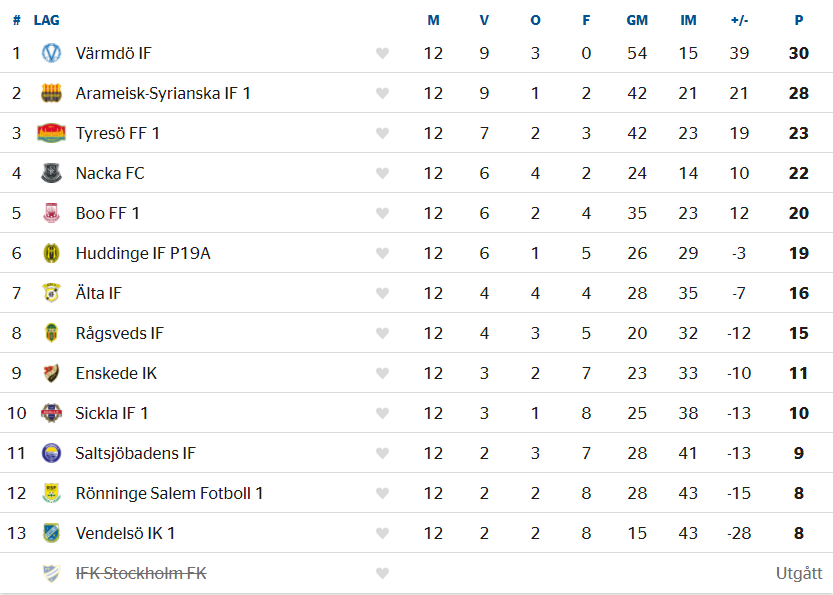 P19 Div.1 Region 4 (Grupp 1)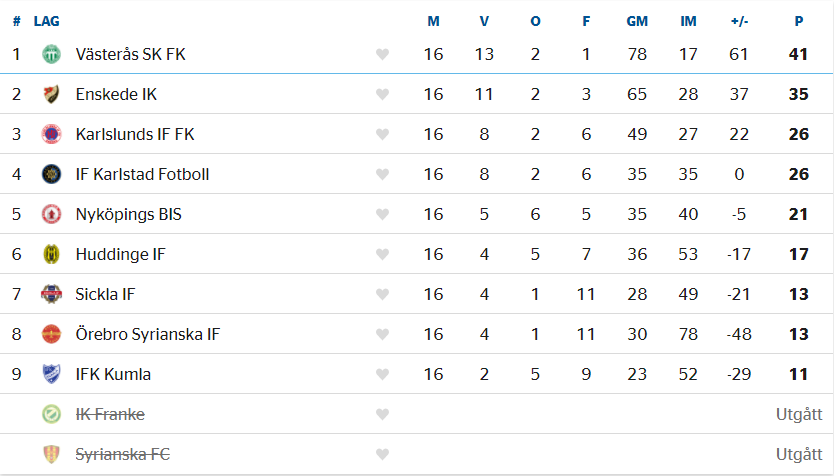 P2005 kval till P17-1B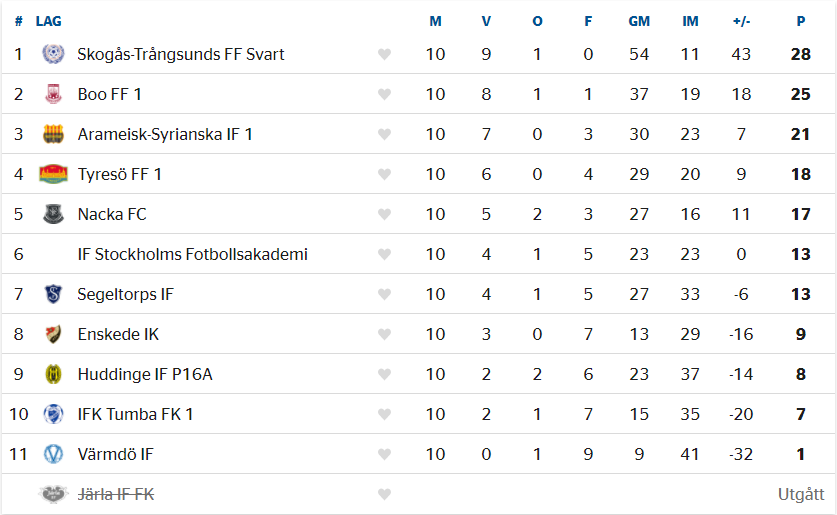 P2006 kval till P16-1B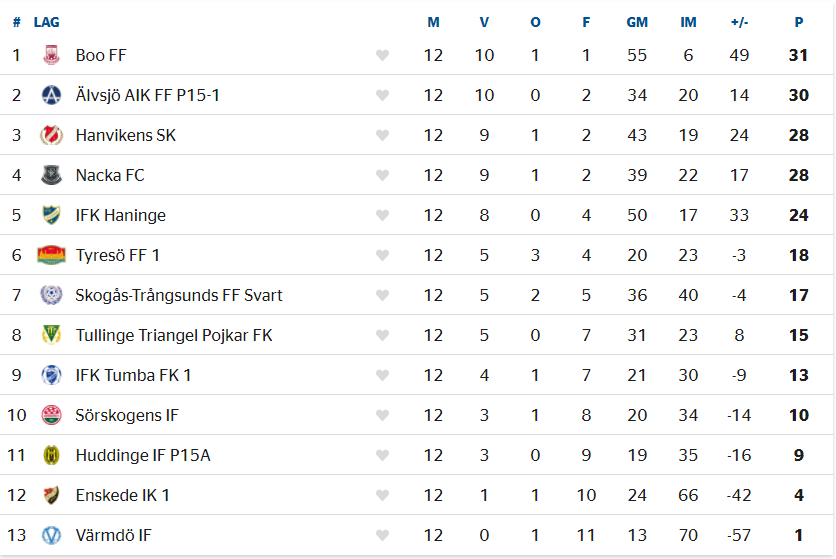 P2003/2002 – 1B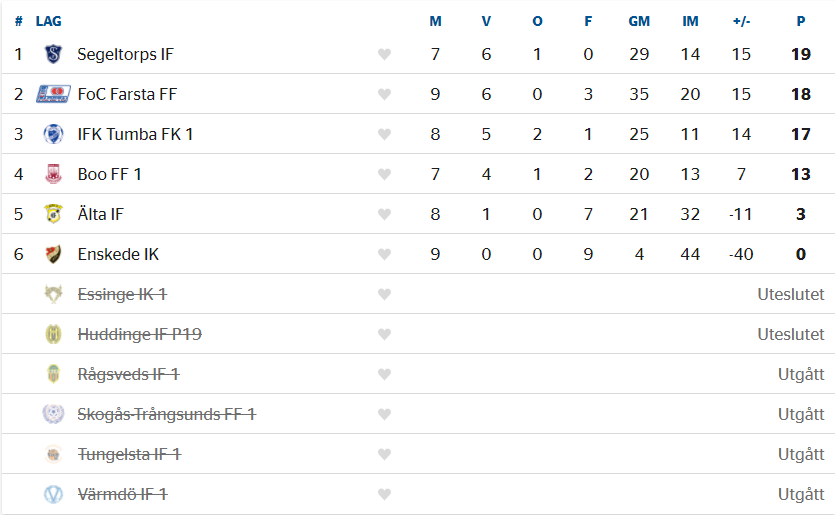 P2003/2002 – 2C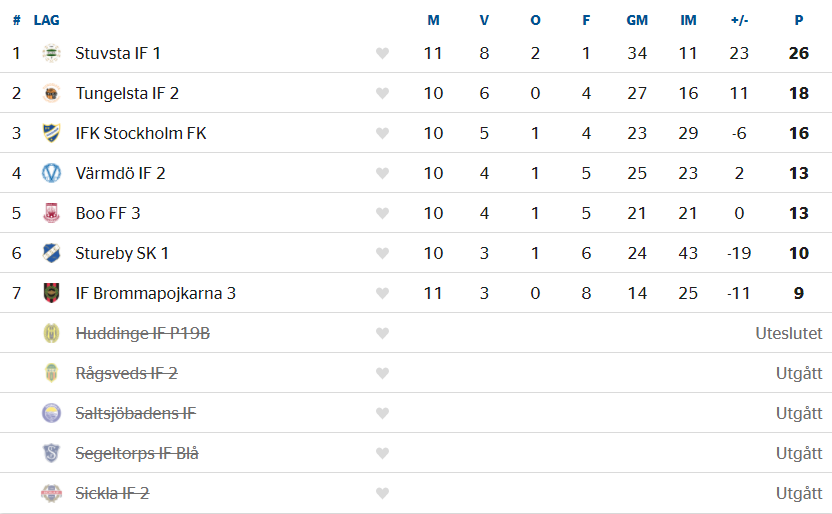 P2006-2D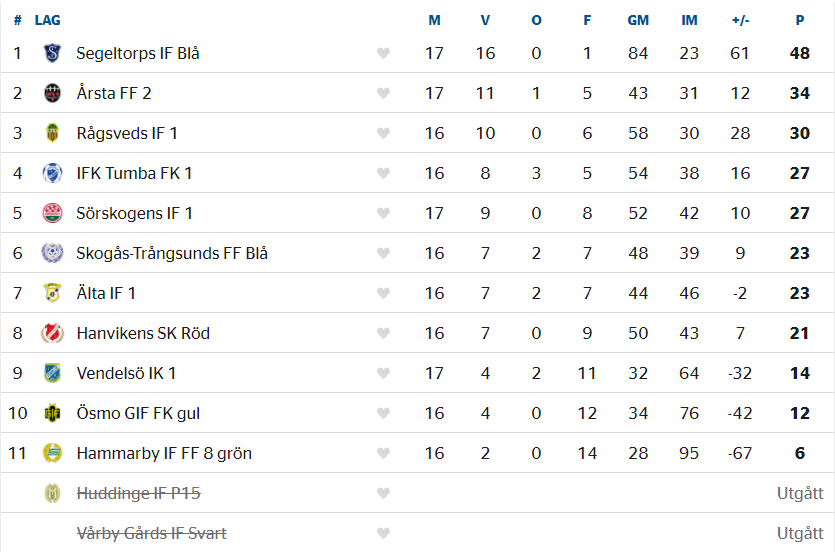 P2006-3E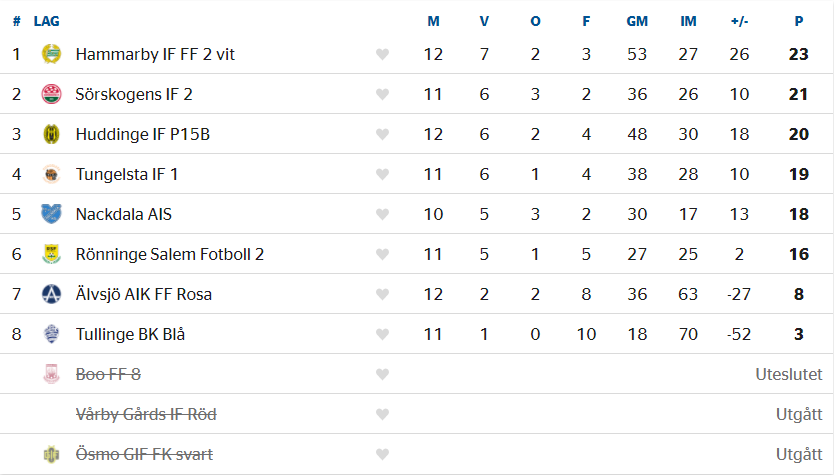 P2007 – 2G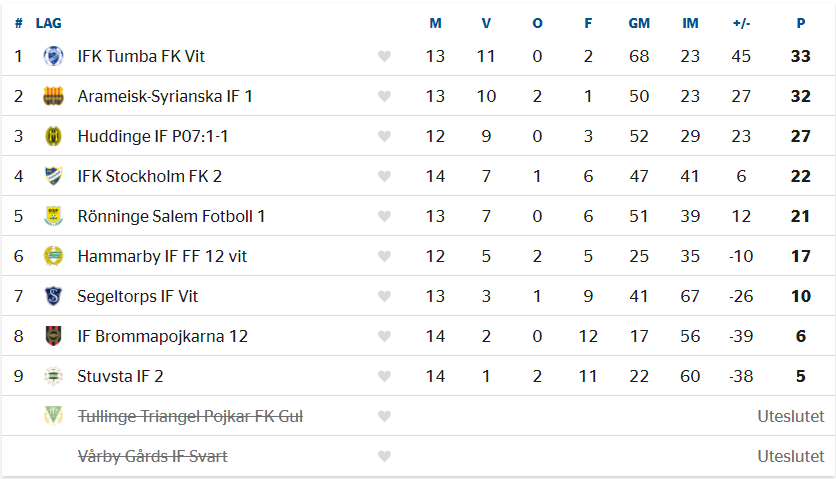 P2007:3G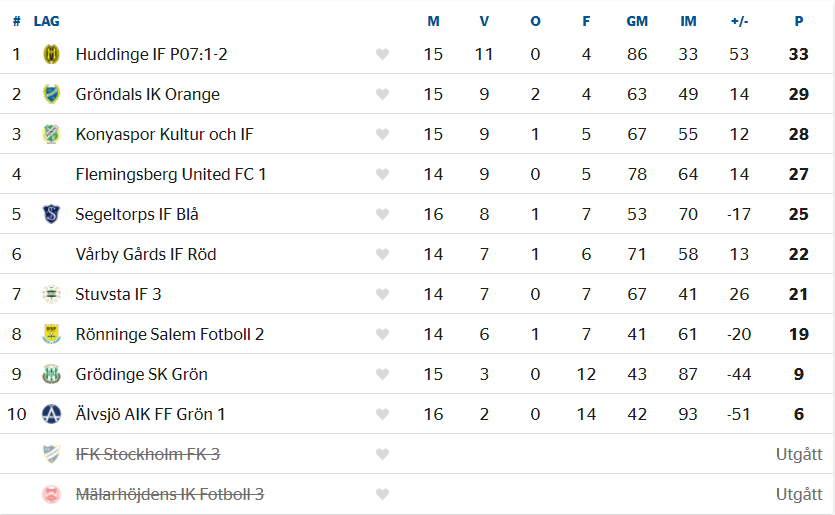 P2007-2D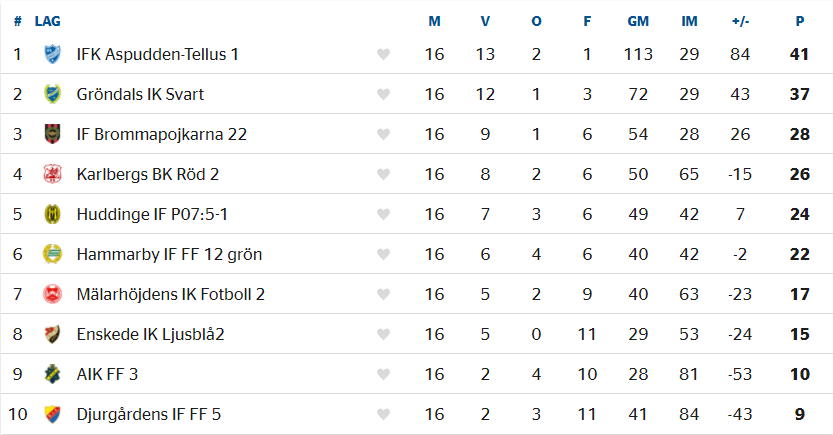 P2007-3F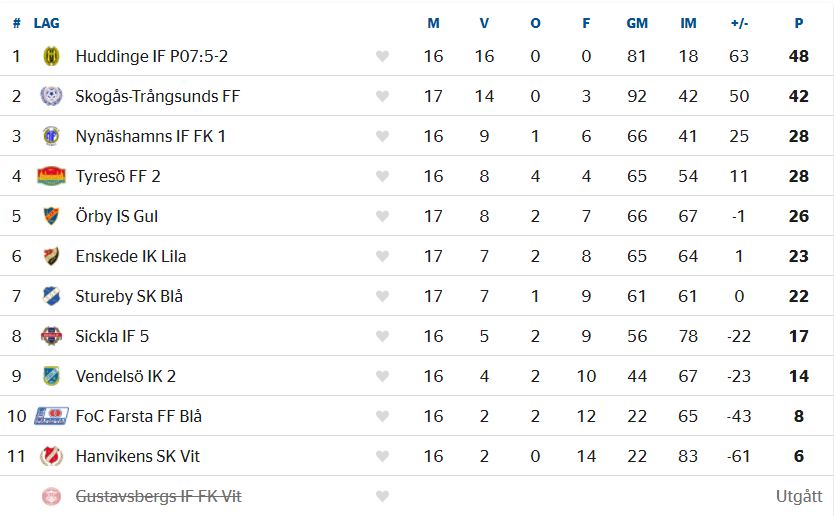 P2008-2G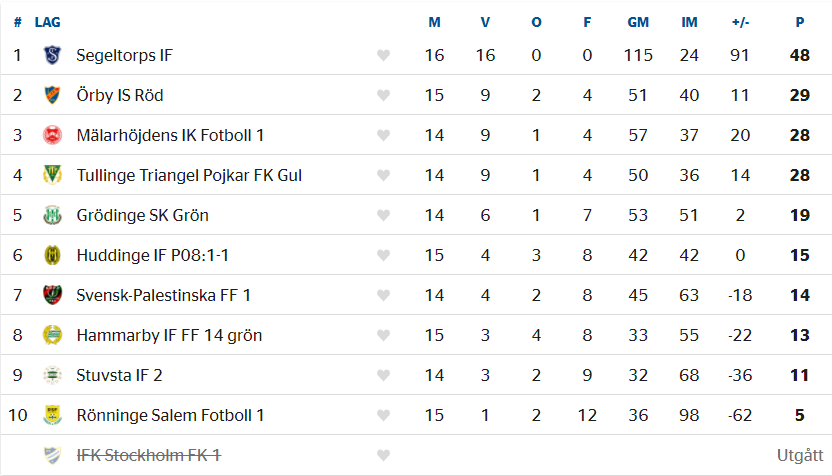 P2008-3J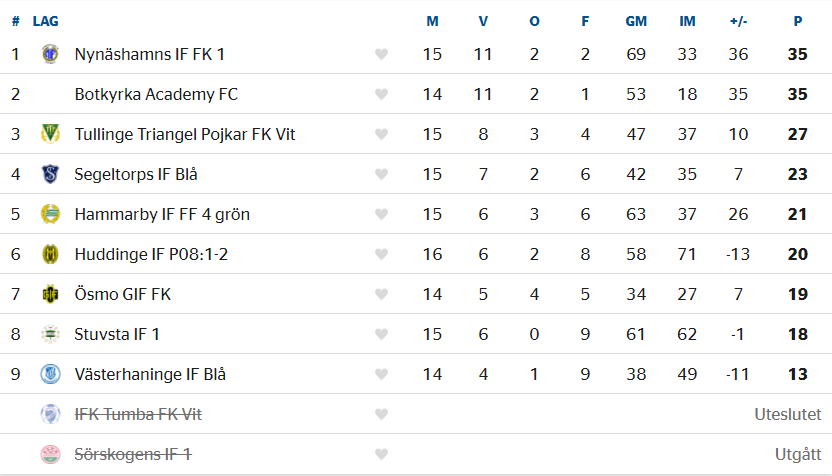 P2008-2F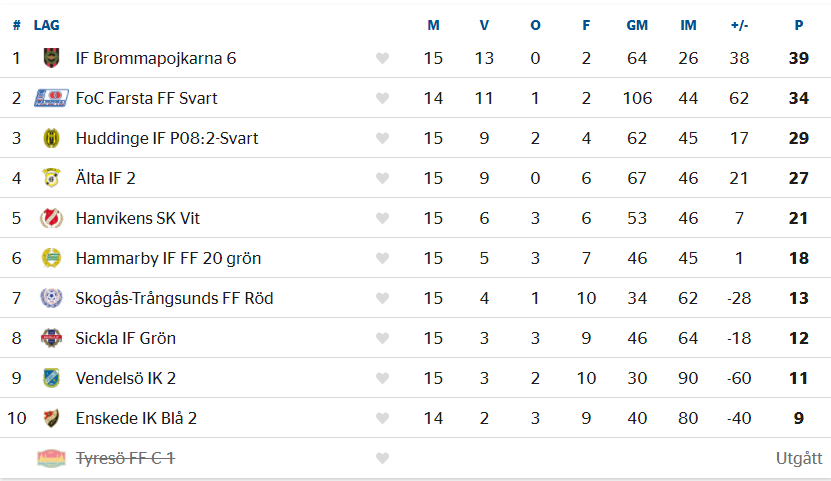 P2008-1C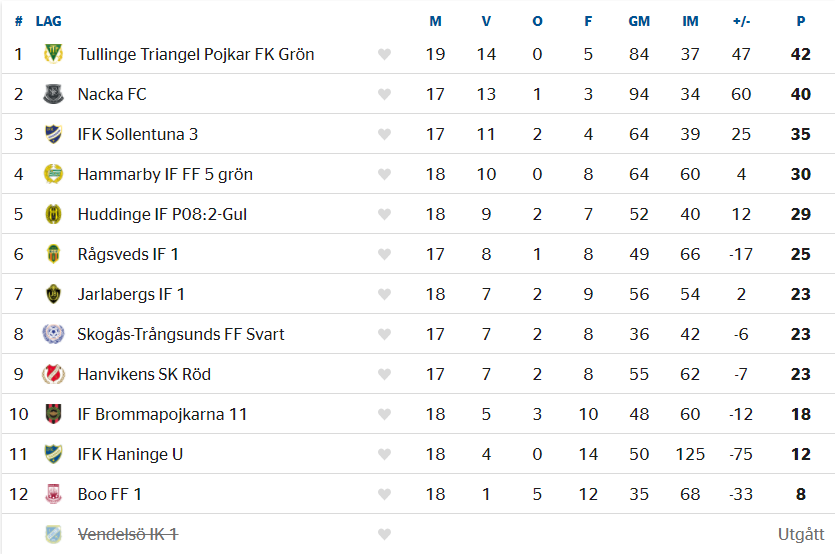 P2008-3K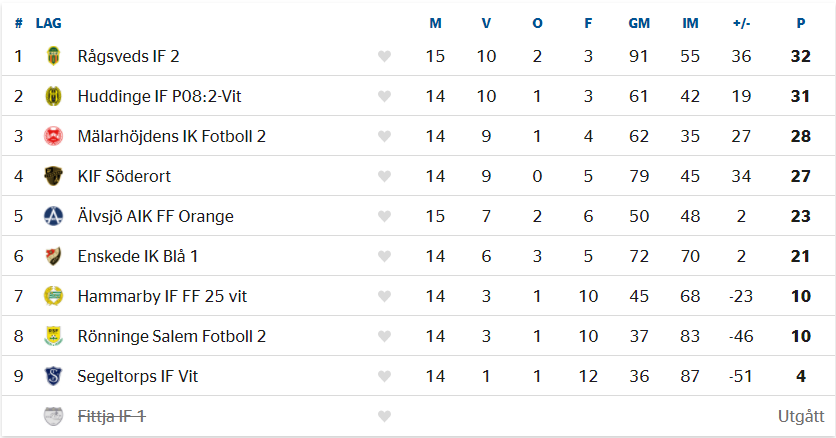 P2008-3I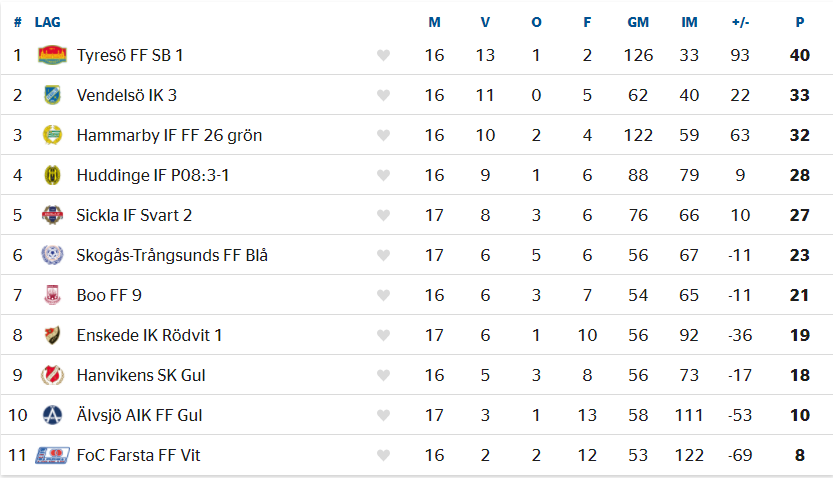 P2008-4H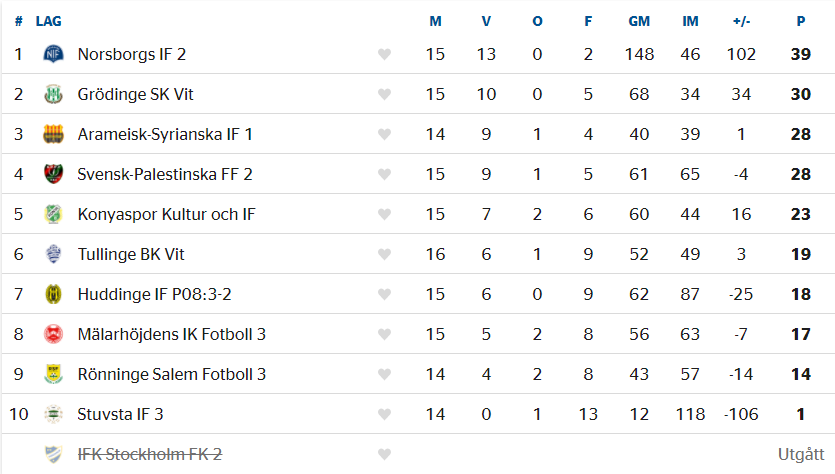 P2009-26Spelades reducerade matcher utan tabell pga covid-19P2009-37Spelades reducerade matcher utan tabell pga covid-19P2009-12Spelades reducerade matcher utan tabell pga covid-19P2009-28Spelades reducerade matcher utan tabell pga covid-19P2009-38Spelades reducerade matcher utan tabell pga covid-19P2009-27Spelades reducerade matcher utan tabell pga covid-19P2009-13Spelades reducerade matcher utan tabell pga covid-19F2005/2002-3C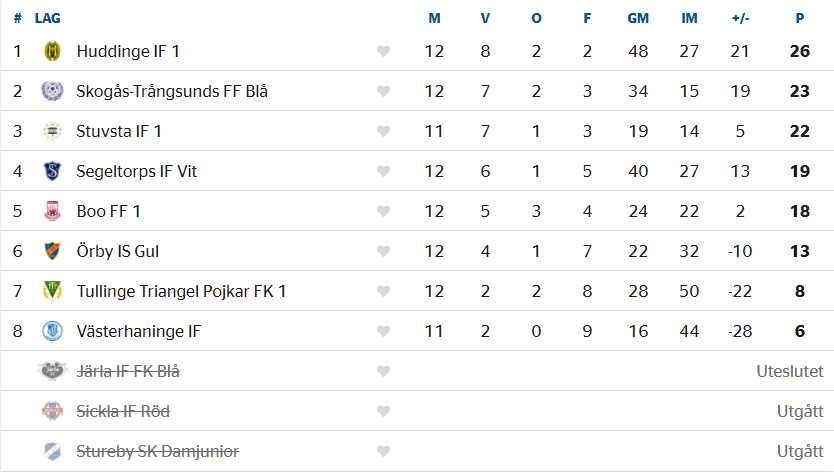 F2005/2002-3B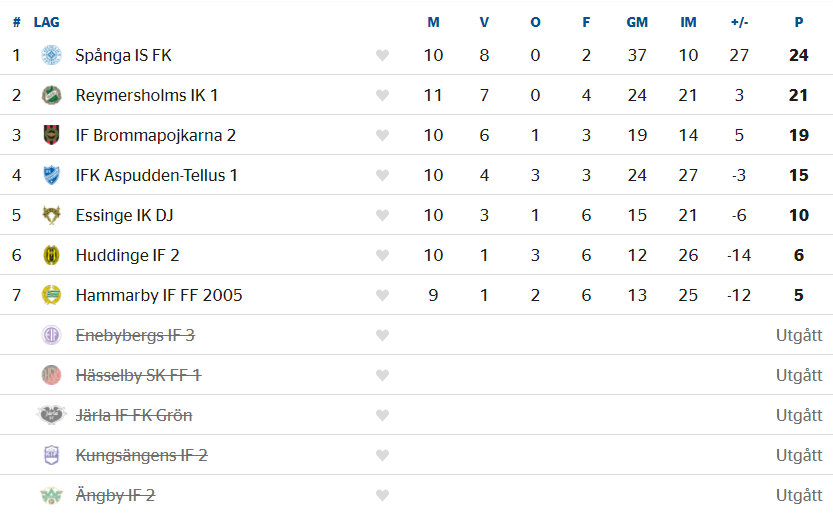 F2007-1B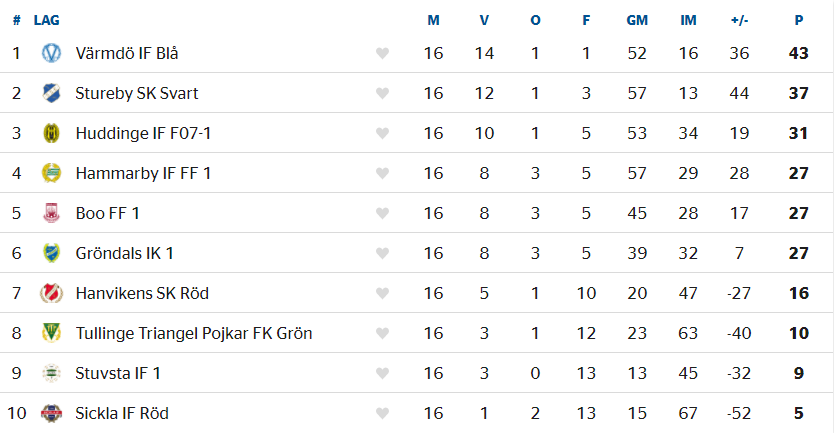 F2007-3D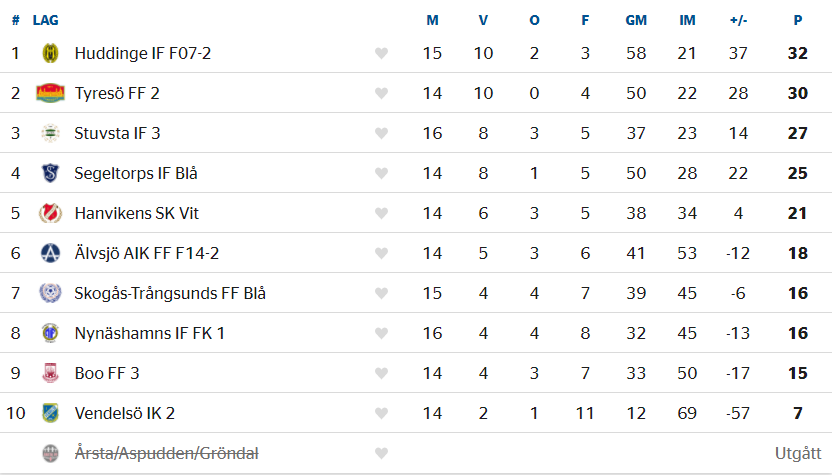 F2008-3E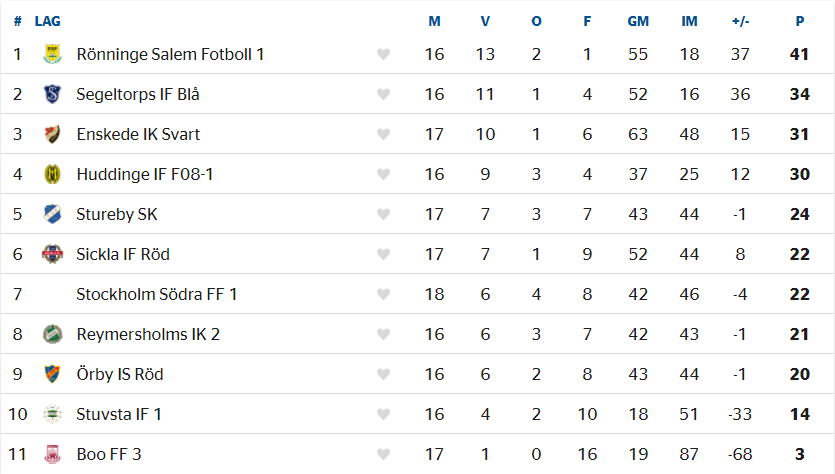 F2008-4D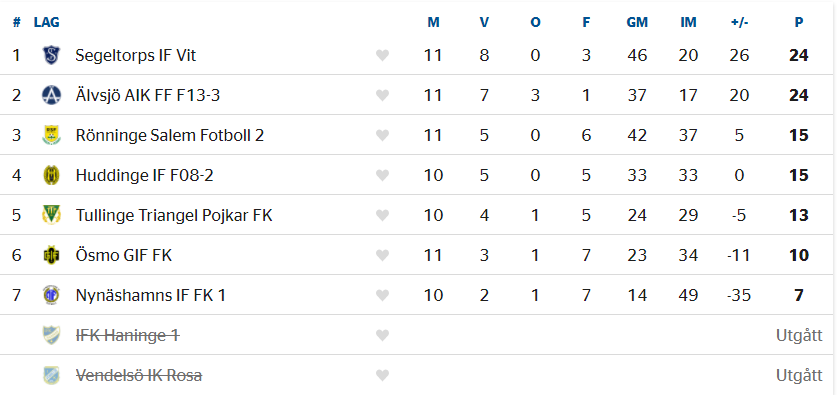 F2009-1Påbörjades aldrig pga covid-19.F2009-10Påbörjades aldrig pga covid-19. F2009-15Påbörjades aldrig pga covid-19. 